«Роль устного народного творчества в воспитании детей»                                                                               Подготовил воспитатель: Коломыцева И.В.Детство – важнейший период человеческой жизни, не подготовка к будущей жизни, а настоящая, яркая, самобытная, неповторимая жизнь. И от того, как прошло детство, кто вел ребенка за руку в детские годы, что вошло в его разум и сердце из окружающего мира – от этого в решающей степени зависит, каким человеком станет сегодняшний малыш» (В.А.Сухомлинский)Формирование основ моральных качеств начинается в дошкольном детстве. От того, насколько успешно осуществляется этот процесс, во многом зависит духовно-нравственное развитие ребенка.Изначально в российской педагогике воспитание всегда связывалось с развитием духовно-нравственной сферы и ставило перед собой цель: воспитать ребенка мыслящим, добродетельным, милосердным, верящим в возможность совершенствования мира и людей.Народная культура – одно из средств нравственного, познавательного и эстетического развития детей. Современный дошкольник живет в то время, когда русская культура, родной язык испытывают влияние иноязычных культур. На экранах телевизора ребенок видит диснеевские мультфильмы, героями современных детей становятся персонажи иностранных фильмов. А как же наши сказочные герои, чудесные мультфильмы советского периода, изумительные фильмы-сказки, где добро побеждает зло?Вспомним слова академика Д.С.Лихачева: «Русский народ не должен терять своего нравственного авторитета среди других народов – авторитета, достойно завоеванного русским искусством, литературой. Мы не должны забывать о своем культурном прошлом, о наших памятниках, литературе, языке, живописи… Рациональные отличия сохранятся и в двадцать первом веке, если мы будем озабочены воспитанием душ, а не только передачей знаний» Именно родная культура должна найти дорогу к сердцу, душе ребенка и лежать в основе его личности.Нравственное воспитание дошкольников особенно важно, потому как именно в дошкольном возрасте ребенок особенно восприимчив к усвоению нравственных норм и требований. Это одна из очень важных сторон процесса формирования личности ребенка.Одним из средств духовно-нравственного воспитания дошкольников является устное народное творчество. Неслучайно фольклор с давних времен должным образом оценивается в разных аспектах: как средство педагогического воздействия, как средство психолого-педагогического изучения ребенка, как средство формирования духовно-нравственной культуры, как средство обогащения словарного запаса детей и как средство передачи красоты и образности русского языка.Только произведения устного народного творчества удивительным образом совмещают в себе глубокую мудрость, легкость осознания и простоту запоминания, соответствующие психофизиологическим особенностям дошкольников.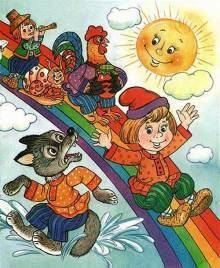 Виды фольклораПрипевки, приговорки, потешкиСловесное русское народное творчество заключает в себе большие поэтические ценности. Припевками, приговорками издавна пользуются для воспитания детей, особенно самых маленьких, для того, чтобы привлечь их внимание, успокоить, развеселить, поговорить.Такие процессы в жизни малыша, как одевание, купание, требуют сопровождения словом, и здесь русское народное творчество незаменимо. С раннего детства ребенок откликается на потешки, приговорки, напевки. Вслушиваясь в слова потешек, их ритм, малыш играет в ладушки, притоптывает, приплясывает, двигаясь в такт произносимому тексту. Это не только забавляет, радует ребенка, но и позволяет воспитателю с помощью потешек организовать его поведение. Малые фольклорные формы являются первыми художественными произведениями, которые слышит ребенок. Когда дети слышат потешки, прибаутки, заклички, которые звучат как ласковый говорок, выражая заботу, нежность, веру в благополучное будущее, у них снижается агрессивность. С помощью народных песенок, потешек у детей воспитывается положительное отношение к режимным моментам: умыванию, причесыванию, приему пищи, одеванию и т.п. Сопровождаемые припевками и приговорками, эти процессы становятся для ребенка более интересными. Потешка вводит ребенка в мир, учит его жить.*Зайка начал умываться.                    
Видно в гости он собрался.
Вымыл ротик,
Вымыл носик,
Вымыл ухо,
Вот и сухо!*Водичка, водичка,
Умой моё личико,
Чтобы глазоньки блестели,
Чтобы щёчки краснели,
Чтоб смеялся роток,
Чтоб кусался зубок!*Петушок - петушок,
Подари мне гребешок.
Ну, пожалуйста, прошу,
Я кудряшки расчешу.*Расти, коса, до пояса,
Не вырони ни волоса.
Расти, косонька, до пят -
Все волосоньки в ряд.
Расти, коса, не путайся -
Маму, дочка, слушайся.Пословицы и поговорки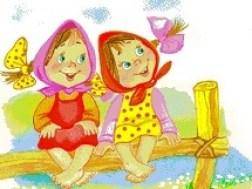 Пословицы и поговорки называют жемчужиной народного творчества. Они оказывают воздействие не только на разум, но и на чувства человека. Поучения, заключенные в них легко воспринимаются и запоминаются. Обращенные к детям пословицы могут открыть им правила поведения, моральные нормы. Например: «Поспешишь – людей насмешишь».    Пословицы и поговорки можно использовать во всех процессах воспитательной работы. При одевании на прогулку: «Семеро одного не ждут», во время трудовой деятельности: «Труд человека кормит, а лень портит». Пословицы и поговорки являются богатейшим источником познавательного и нравственного развития детей.ЗагадкиЗагадки – полезное упражнение для детского ума. Игра в узнавании, отгадывании, разоблачении того, что спрятано и скрыто. При обучении детей отгадыванию загадок для начала можно использовать игрушки. Такая форма работы с загадками не вызывает у ребенка больших затруднений, так как перед глазами находятся загадываемые предметы. В дальнейшем дети учатся отгадывать загадки по собственным представлениям. При этом нужно учитывать опыт детей.Загадки можно использовать на занятиях, во время наблюдений на прогулках. Они требуют от ребенка большой наблюдательности, умственного напряжения для того, чтоб решить поставленную перед ним задачу. Это развивает мышление, пытливость, наблюдательность.СкороговоркиСкороговорка – это веселая и безобидная игра в быстрое повторение труднопроизносимых стишков и фраз. У каждой скороговорки своя игра звуков и слов. Они не повторяются, в этом их секрет и обаяние. Недаром в народе говорят: «Всех скороговорок не переговоришь и не перевыговоришь». Скороговорки являются полезными грамматическими упражнениями, тренирующими ребенка в правильном, осмысленном употреблении частей речи и частей слова, и одновременно баловство – любимая игра в словотворчество. Скороговорки чаще всего используются для развития речи. Они способствуют развитию умения следить за четкостью произношения каждого звука.***Не жалела мама мыла.
Мама Милу мылом мыла.
Мила мыла не любила,
Мыло Мила уронила.***На ромашке две букашки
Кормят сына сладкой кашкой.
Шевелит сынок усами:
— Я наелся! Ешьте сами!***(В. Лунин)Всё короче наша тень,
Это значит, скоро день.
Тень растёт, уходит прочь.
Это значит, скоро ночь.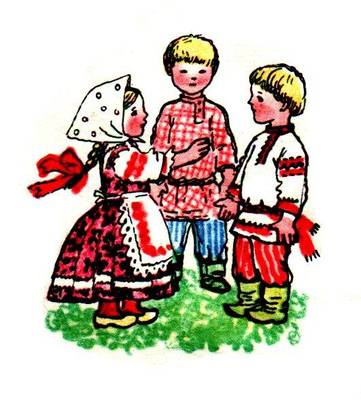 СчиталкиСчиталки – это истории, придуманный для детей способ осуществления объективной справедливости. Как бы сама судьба, а не авторитет взрослого, распоряжается распределением ролей. Ребенок в игре должен быть находчивым, сообразительным, памятливым, ловким, добрым и даже благородным. Все эти качества в детском сознании, душе, характере развивают считалки. Чаще всего считалки используются для проведения подвижных игр.На лужок пришли бельчата,
Медвежата, барсучата.
На зеленый на лужок 
Приходи и ты, дружок.***Раз, два, три, четыре, пять,
Мы собрались поиграть.К нам сорока прилетела
И тебе водить велела.***Шёл котик по лавочке, 
Раздавал булавочки. 
Шел по скамеечке — 
Раздавал копеечки: 
Кому десять, кому пять, 
Выходи, тебе искать!   СказкиСказка прочно вошла в детский быт. По своей сущности она вполне отвечает природе маленького ребенка, близка его мышлению, представлению. Сказки помогают детям разобраться, что хорошо, а что плохо, отличить добро и зло. Из сказки дети получают информацию о моральных устоях и культурных ценностях общества. Расширяют кругозор, развивают речь, фантазию, воображение. Сказки развивают в детях нравственные качества, доброту, щедрость, трудолюбие, правдивость. Сказка неотделима от красоты, она способствует развитию эстетических чувств, без которых немыслимы благородство души, сердечная чуткость к человеческому несчастью, горю, страданию. Благодаря сказке ребенок познает мир не только умом, но и сердцем. Сказка – благодатный и ничем незаменимый источник воспитания любви к Родине, к родной земле, потому что сказка – творение народа, она воздействует на душу ребенка. В сказке перед умственным взором ребенка возникают образы родной природы, люди с их характерами и нравственными чертами, быт; из них дети получают блестящие образцы родного языка. Сказка – это духовное богатство народной культуры, познавая которое ребенок познает сердцем свой народ. Народная сказка может быть полностью использована в воспитании детей-дошкольников только в том случае, если они будут слышать рассказывание сказок, наслаждаться музыкой русской народной речи.Праздники и обрядыЗнакомя детей с обрядовыми праздниками, которые были частью труда и быта русского народа, дети получают возможность познакомиться с историей народа, с его укладом жизни и народной мудростью.Если в праздниках сокрыта душа народа, то в праздничные дни она и раскрывается. Профессор И.М. Снегирев писал, что народные праздники, со всеми относящимися к ним обрядами, песнями и играми – это сильнейший и обильнейший источник познания народной жизни. В народных праздниках есть не только красота и поэзия, отдых и веселье, предание и сказание, но есть и сокрытые истории, которые можно при желании увидеть. Народный праздник помогает детям научиться творчески самовыражаться, свободно общаться со сверстниками и взрослыми. Праздник – это всплеск положительных эмоций. А эмоциональный фактор, по мнению В.А. Сухомлинского, «единственное средство развивать ум ребенка, обучить его и сохранить детство».Народные игрыНародные игры являются неотъемлемой частью духовно-нравственного воспитания дошкольников. В них отражается образ жизни людей, их труд, быт, национальные устои, представления о чести. Радость движения сочетается с духовным обогащением детей. Особенность народных игр в том, что они, имея нравственную основу, учат малыша обретать гармонию с окружающим миром. По содержанию народные игры лаконичны, выразительны и доступны ребенку. Они вызывают активную работу мысли, способствуют расширению кругозора, уточнению представлений об окружающем мире. Народные игры в комплексе с другими воспитательными средствами представляют собой основу формирования гармонически развитой, активной личности, сочетающей в себе духовное богатство и физическое совершенство.Уровень развития представлений о духовно-нравственных качествах у дошкольников характеризуется наличием обобщенных представлений о справедливости, правдивости, смелости, скромности, вежливости, трудолюбии, отзывчивости, заботливости.Усвоение моральных эталонов идет в процессе общения со сверстниками и взрослыми, где ребенок сталкивается с необходимостью применять на практике усвоенные нормы поведения по отношению к другим людям, приспосабливать эти нормы и правила к разнообразным конкретным ситуациям.Под влиянием фольклора совершенствуются познавательные способности, развивается эмоциональная сфера, обогащаются нравственные представления, повышаются наблюдательность и произвольное внимание.Фольклор в значительной степени способствует формированию личности, он обогащает и развивает речь детей.Дети любят театрализованные игры. Они живут одной жизнью с героями инсценировок и драматизаций, выражают свое одобрение, негодование восклицаниями, нередко вмешиваются в ход событий. Часто самостоятельно повторяют, преобразовывают инсценировки, включают их в сюжетно-ролевые игры, отчего они становятся более выразительными и интересными.В самостоятельной деятельности у детей начинает проявляться творческое воображение, они обогащаются новыми представлениями, умениями и навыками.Фольклор играет в воспитании детей важную роль. Деление его на жанры позволяет в определенном возрасте ребенка обогащать его духовный мир, развивать патриотизм, уважение к прошлому своего народа, изучение его традиций, усвоение морально-нравственных норм поведения в обществе.Фольклор является уникальным средством для передачи народной мудрости и воспитании детей на начальном этапе их развития.